Activity 2.7.4 Construction of a Perpendicular to a Line 
from a Point not on the LineConstructionGiven:  with C a point not on To construct:  a line passing through C and perpendicular to 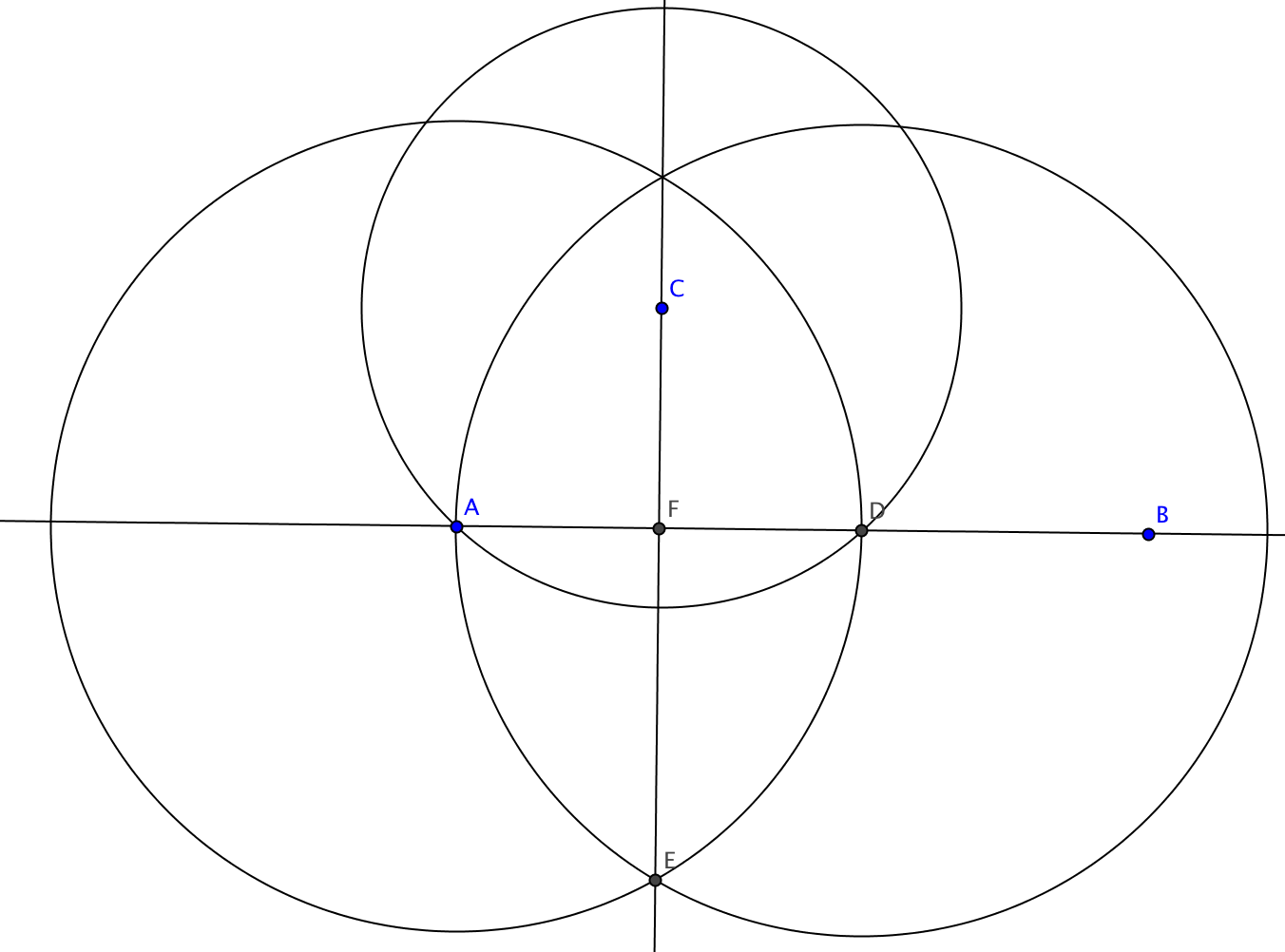 Steps in the construction:Construct the circle with center C passing through A.Label the other point where the circle intersects  as point D.Construct an equilateral triangle ∆ADF with side .Draw the line through C and E.Label point F, the intersection of  and .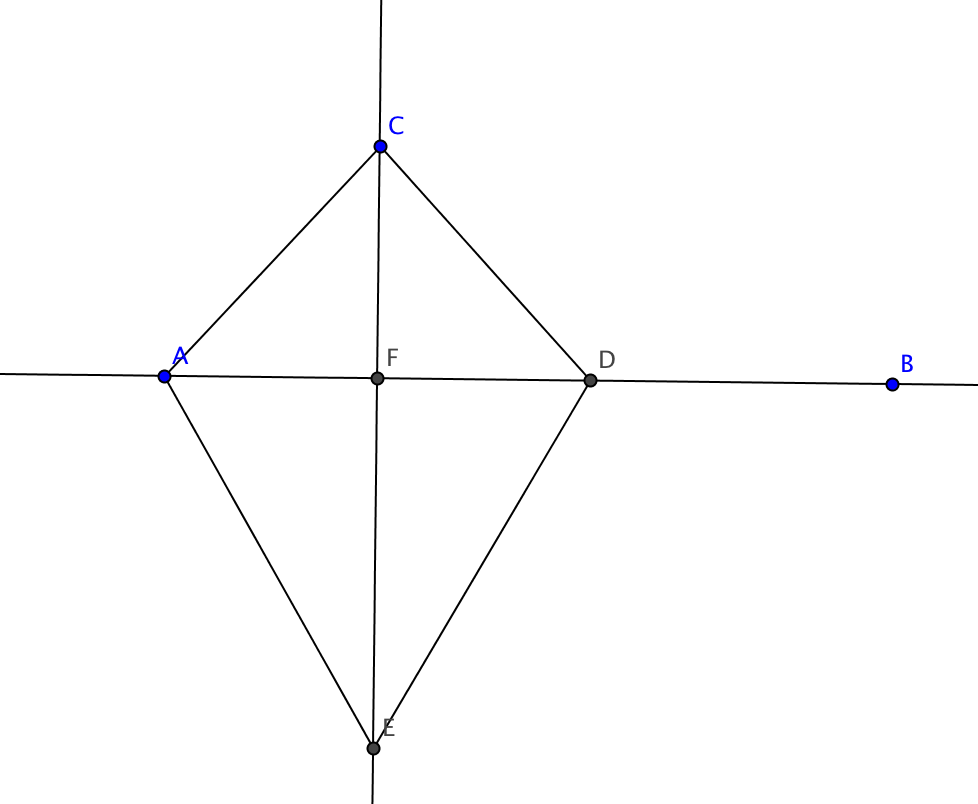 Claim:    .ProofConstruct segments , , , and .Show that ∆CAE ∆CDE. (Write out the steps)3.  Explain why   .Show that ∆CAF ∆CDF. (Write out the steps)   because ___________________________________________Explain why   . 